APPLICATION BY MEMBERS OF THE MEDIA TO RECORD A COUNCIL MEETING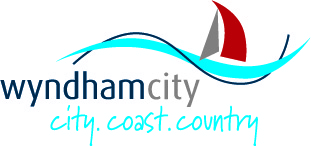 IMPORTANT NOTEUnder Sections 10 and 11 of Council’s Governance Local Law 2013, it is an offence for a representative of the Media to record via audio, visual or photographic means any part of a Council Meeting unless written permission has been granted by the CEO.Please read Privacy Statement below, before completing this form.MEDIA COMPANY: ____________________________________________________________________________NAME/S OF MEDIA REPRESENTATIVES:	_____________________________________________________________________________________ (Person 1)_____________________________________________________________________________________ (Person 2)_____________________________________________________________________________________ (Person 3)(Use another form if more than 3 representatives)Hereby request the permission of Kelly Grigsby (CEO, Wyndham City Council) to record via audio, visual or photographic means Council Meetings for the following period (please tick appropriate option)1 Council Meeting (Insert Date: ____________________________________)6 months from the date of this request12 months from the date of this requestI acknowledge that I have informed all of the above representatives that they only have permission to record the Councillors, Staff and members of the public participating in meetings and not members of the public in attendance in the gallery.  I have also informed them that they must abide by the Guidelines set down by the CEO.CONTACT PERSON (AT MEDIA COMPANY):___________________________________________________________EMAIL ADDRESS: _______________________________________________________________________________ADDRESS: _________________________________________________ POST CODE:__________________________SIGNATURE: ________________________________________________ DATE:______________________________PLEASE LODGE THIS APPLICATION IN ONE OR MORE OF THE FOLLOWING WAYS:  Emailed to Governance@wyndham.vic.gov.au and copied to kelly.grigsby@wyndham.vic.gov.au   Delivered to Wyndham Civic Centre, 45 Princes Highway, Werribee  Mailed to PO Box 197, Werribee 3030